個案研討： 被凸起紅線絆倒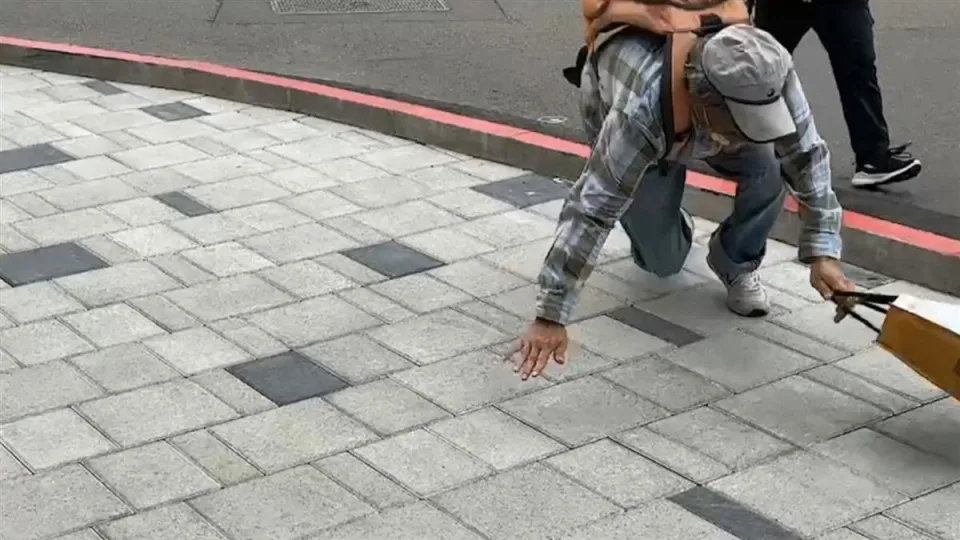 以下為數則新聞報導，請就此事件加以評論：粗心設計害重摔，知名藝人陳鴻，帶媽媽去新竹市「百年歷史」的地標火車站附近玩，媽媽卻被人行道旁的「凸起紅線」絆倒，痛到站不起來，對於這樣隱藏的「粗心設計工程」，希望相關單位能夠正視。綠燈亮起，行人，紛紛通過斑馬線，沒想到下一秒，一名身穿條紋襯衫的男子，一個沒踩穩就重摔倒地，男子痛得不斷揮著受傷的手，並控訴這高低落差也太大了。   (2023/05/15 東森新聞)美食節目主持人陳鴻，母親節當天帶著媽媽，到新竹火車站散步拍美照，沒想到也被突起的紅線水泥堤絆倒，重摔在地上非常疼痛，整整兩分鐘無法動彈，他氣的在臉書貼文，麻煩請轉告市府相關單位，身為一個科技城市無障礙空間的必要，在百年歷史的火車站發生意外，一定會影響旅客對家鄉的印象，更說這樣的粗心工程設計實在太危險。頻繁造成摔倒的元兇就是這環繞著人行道的紅線水泥堤，高度超過10公分市府到場會勘。   (2023/05/15 華視影音)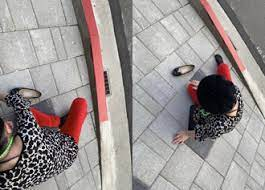 傳統觀點新竹市府強調這個設計是去年完成，會請相關單位前來勘查，並要求廠商進行改善，不過道路頻頻害民眾摔倒，也讓公安問題浮上檯面。路過民眾說：「有時候如果真的沒有注意的話會絆倒。」路過民眾VS記者說：「原本怎麼樣之前沒有，之前怎麼樣，就平平的趕時間的時候跑過來就比較快一點。」管理觀點    這是因為紅線畫在馬路邊緣人行道旁的水泥堤上方，而且這個水泥堤也不是等高的，很容易造成誤判。因為一般禁止停車的紅線是劃在馬路上與馬路平高，水泥堤的顏色又和馬路相近，如果沒注意，真的很容易忽略了凸起超過10公分的水泥堤不說，紅線又是畫在水泥堤的上面，因此頻頻害民眾摔倒，這當然是設計上的瑕疵。可能是被絆倒的民眾不致於傷得太嚴重，一般都是自認不小心太倒楣了事，沒有去提告官府要求國賠。可是如果真的去告，是極有可能成立的。這次要不是受害者是知名網紅的媽媽，才會引起媒體的報導。    正因為是設計上的瑕疵，又是在火車站附近，人流量大，新竹市政府主管單位一定要重視，並立刻要求改善並在改善前充分標示，提醒民眾注意。尤其要檢討人行道旁凸起的水泥堤有無必要，如必要的話，可否將高度降低？要如何防止行人誤判？如果是非必要的話就取銷。還有，紅線為什麼要畫在水泥堤上？是否更容易造成誤判？    既然新竹市出了這樣的問題，是否該普查一下全台灣還有沒有類似的不當設計？如有就一併全面改善。是否要將本案例的經驗納入爾後設計人行道、規劃紅線和驗收的規範？由本案例也告訴我們，唯有自己不斷從經驗中主動的發現問題、主動的改善，這樣才是高水準的管理。    同學們，過去自己在馬路上行走的親身體驗，遇到過什麼瑕疵的設計嗎？請提出分享討論。